Teacher Information Pack Self-guided School Visits 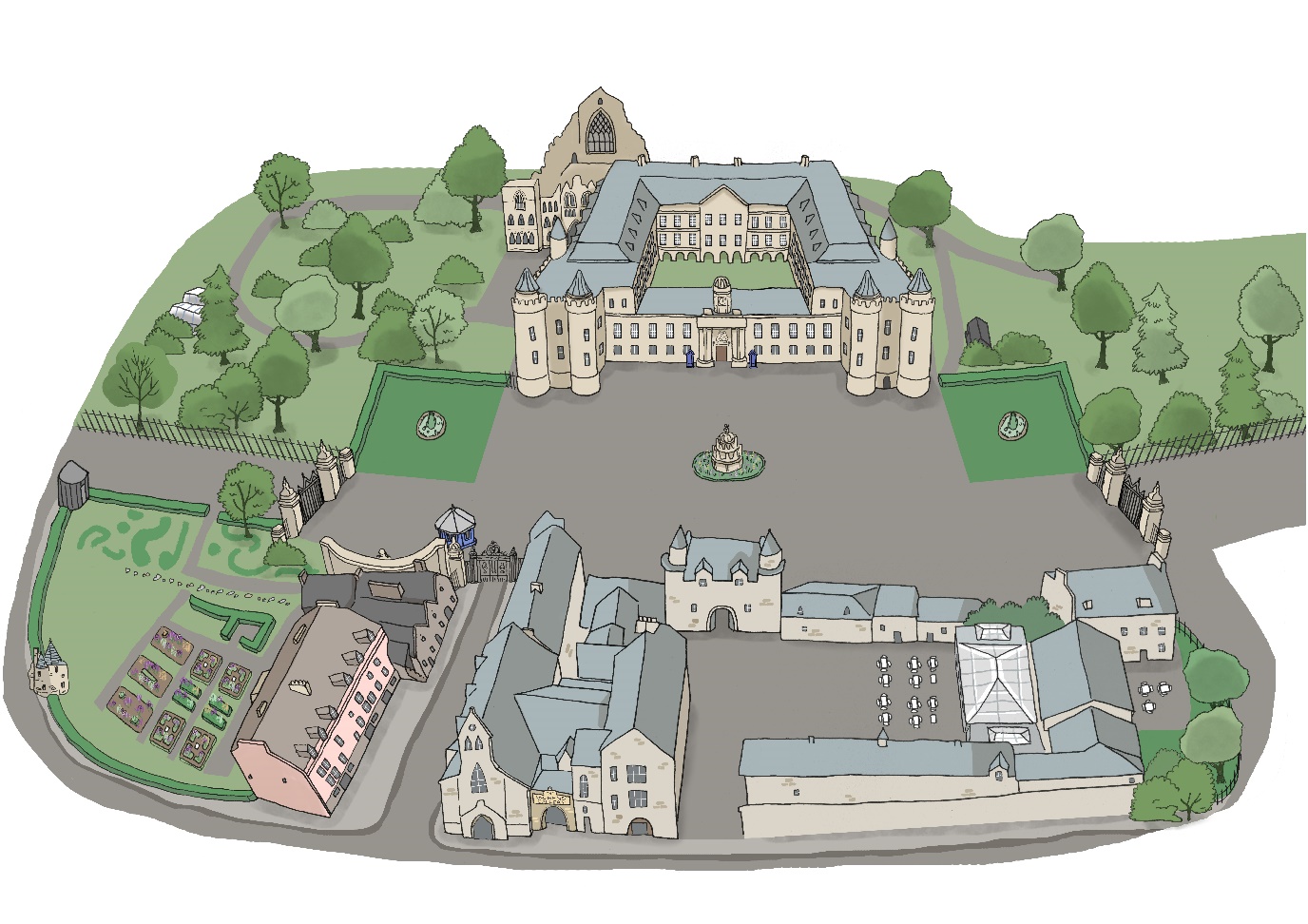 We are looking forward to welcoming you to the Palace of Holyroodhouse. This pack is designed to give you all the practical information you need to book and plan an enjoyable and safe visit.Contents Introduction About the Palace of Holyroodhouse The Palace of Holyroodhouse is His Majesty The King's official residence in Scotland. It has been the scene of important and dramatic events across the centuries involving Robert the Bruce, Mary, Queen of Scots, Bonnie Prince Charlie, Queen Victoria, and more. About Royal Collection TrustRoyal Collection Trust looks after the Royal Collection, one of the most important art collections in the world and manages the public opening of the official residences of His Majesty The King. Through our work, from exhibitions and learning programmes to publications and retail products, we aim to ensure that the Royal Collection and Palaces are valued and enjoyed by everyone.Our nursery and school programmeA visit to the Palace provides a memorable setting for learning and unique opportunities to meet Experiences and Outcomes of the Curriculum for Excellence. Our expert-led interactive sessions are suitable for pupils in nursery, primary and secondary school. To find out more about our nursery and school programme visit: https://www.rct.uk/discover/school-visitsSelf-guided visitAs well as our programme of facilitated sessions we also offer self-guided visits of the Palace of Holyroodhouse. These visits are perfect for pupils from Second Level to Senior Phase requiring a general or focused visit. During self-guided visits pupils can collected a multimedia guide which has a tour suitable for children from 7-11 and a tour suitable for young adults and adults. Self-guided pricesA self-guided visit of the Palace of Holyrood is £3 per pupil . Please be aware these prices are for pupils studying in the UK for pupils studying internationally bookings must be made through our Group Bookings Team.One teacher or adult helper is admitted free of charge at the following ratios:P1 – P4 - 		1 adult: 6 pupilsP5 and above - 	1 adult: 10 pupilsAdditional teachers or adult helpers above this ratio to support SEND pupils are admitted free of charge.Booking your visitHow to book your visit To book your self-guided visit for pupils studying in the UK please consider the following and then contact the Learning Booking Team:Preferred date of visit and possible alternativesPreferred arrival timeNumbers of children and supervising adults Learning Bookings Team
Ticket Sales and Information Office
Buckingham Palace
London SW1A 1AAT. (+44) (0)303 123 7323
F. (+44) (0)20 7930 9625
learning@rct.ukOnce you have made your booking you will receive a reservation letter. This reservation letter will confirm details of your booking including times and numbers of pupils and adults booked. Please read this carefully and if anything is incorrect contact the Learning Bookings Team. If your booking requires payment, the letter will confirm the date by which full payment must be received. All bookings are made subject to our terms and conditions. To see these please visit https://www.rct.uk/schools/teacher-information-documents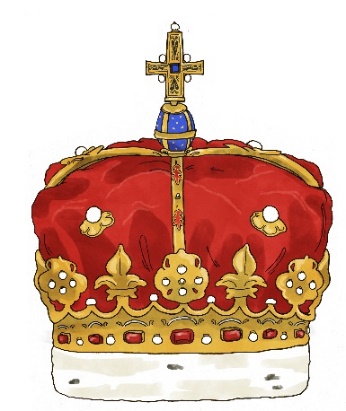 Before your visitHealth and safetyThe Royal Household is committed to the principle of ensuring the health, safety and welfare of the general public within the royal residences. Under the guidance of our Fire, Health and Safety Branch, an established policy sets out staff and management responsibilities for all areas of activity and for the conduct of risk assessments.The following statements summarise the main provisions of this policy:All areas at The Palace of Holyroodhouse, open for visitor admissions have been assessed both for compliance with current Health and Safety requirements and with the provisions of the Equality Act (2010). Regular inspections by operational, maintenance, and health and safety staff ensure that high levels of safety and visitor service are maintained. Cleaning and maintenance staff are available at all times during public opening hours, together with supervisory staff under the direction of a Duty Manager. Emergency procedures are published for all public areas, and staff undertake regular fire and evacuation training. All wardens are in radio contact. Trained first aid staff are available, supported by a permanently staffed fire surveillance team who are able to provide strong first aid cover.Risk assessments The Royal Household has undertaken workplace risk assessments to cover all areas of operation, with a particular focus on visitor access and they are reviewed on a regular basis.In order for you to carry out risk assessments specific to your class we offer complimentary planning visit tickets.SecurityOn arrival your belongings will be subject to a bag check. Try to bring as little as possible with you as it will help you to get through this process more quickly. For full information, please visit Practical Information for visiting the Palace of Holyroodhouse (rct.uk) .Complementary planning visitOnce you have booked your visit you are entitled to 2 complimentary tickets to the Palace so you can undertake a planning visit.. To book your complementary planning visit please contact the Learning Bookings Team. Pre-visit resourcesWe have a range of resource available to help your class prepare for their visit. To explore these visit https://www.rct.uk/discover/school-resources Pre-visit SEND resourcesWe also have resources to support SEND pupils including a visual story. To see these please visit https://www.rct.uk/visit/palace-of-holyroodhouse.School gift bag Royal Collection Trust has produced a giftbag for pupils. The giftbag contains mementos including a flag, postcard, notepad, pen, badge, pencil and eraser and can be pre-ordered for £3. For more information and to pre-order please visit https://www.rct.uk/schools/teacher-information-documentsYour visitGetting to the Palace Arriving at the Palace Please arrive to the Palace promptly for your self-guided visit at the time stated on your reservation letter.Visiting the Palace In order that everyone has a safe and enjoyable visit to the Palace, we ask all teachers and adults helpers to read the following guidelines: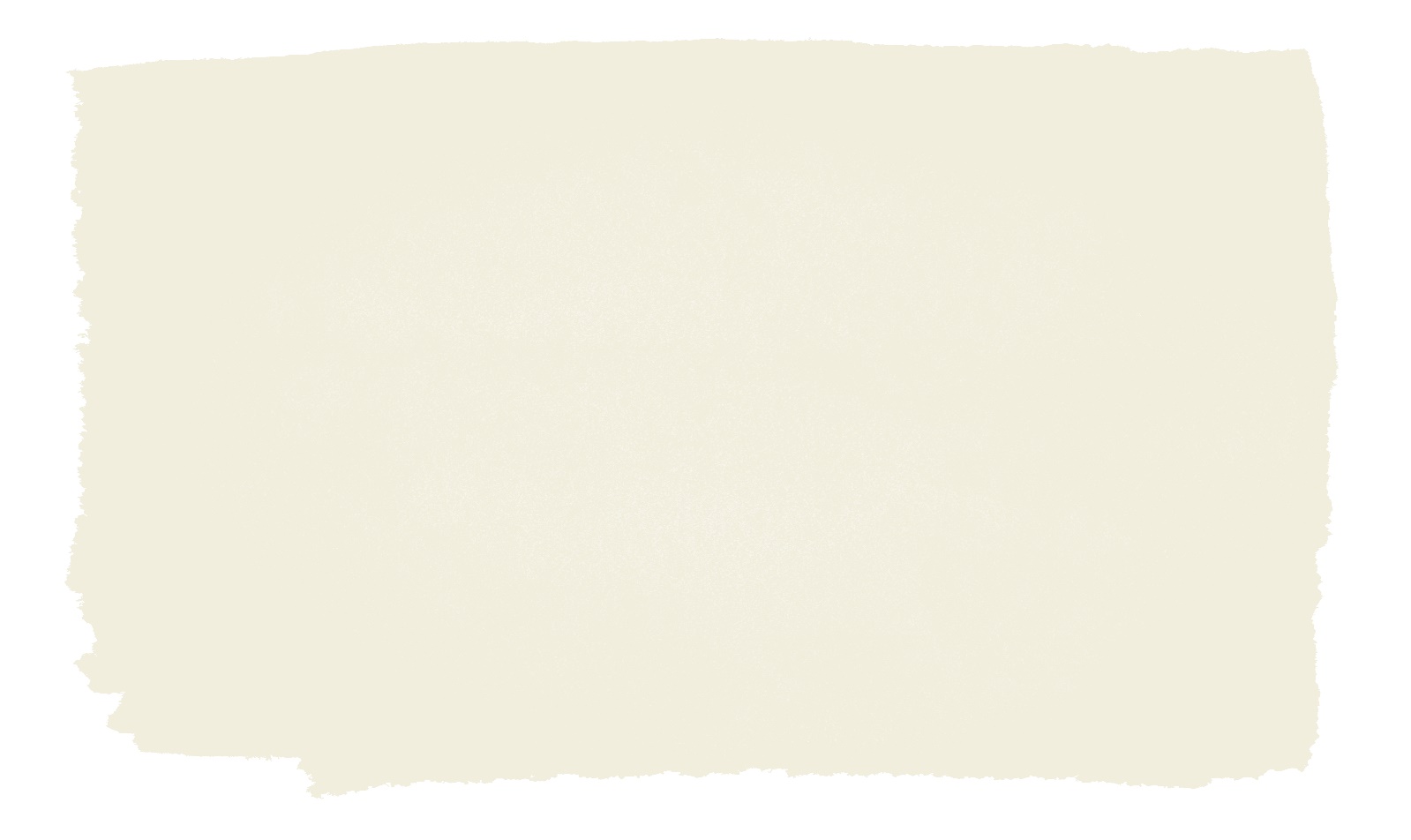 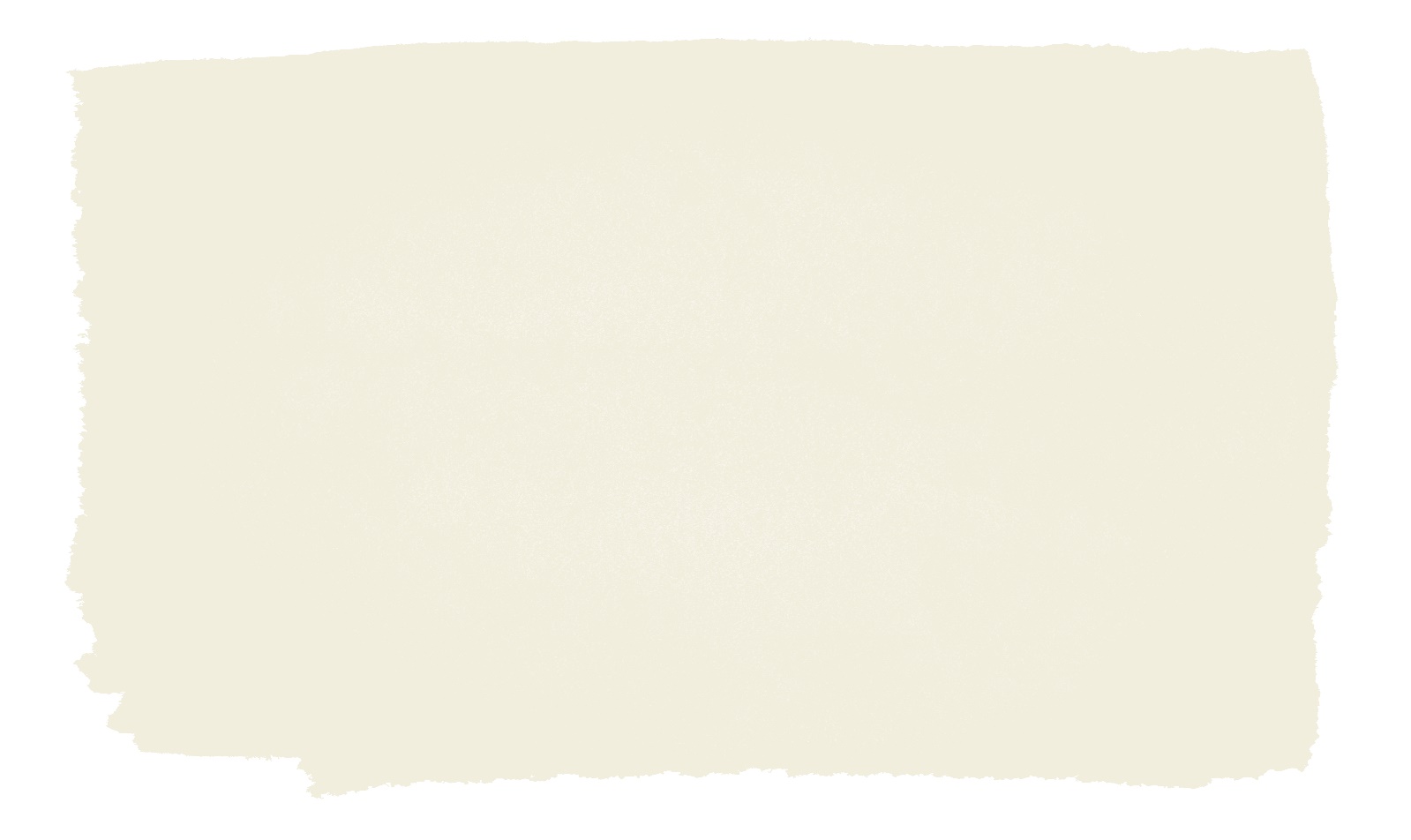 Lunch Unfortunately, we do not have an indoor space for self-guided school visits to have a packed lunch in. You are however more than welcome to use the Physic Garden for this. The Palace of Holyroodhouse also has a café where lunches can be purchased.  After your visitPost-visit resourcesWe have a range of resource available to help your class continue their learning after their visit. To explore these visit https://www.rct.uk/discover/school-resources Keep in touch and stay involvedWe love to see and hear about your visit to the Palace and the learning it has inspired back in the classroom. If you would like to share any of this with us through social media please mention @RCT or use the hashtag #HolyroodPalace.You can also stay in touch by subscribing to our school e-mail updates. Each term you will receive the latest news and details of upcoming school sessions, resources and teachers events. To sign up visit https://www.rct.uk/schools/sign-up-to-our-school-e-mail-updates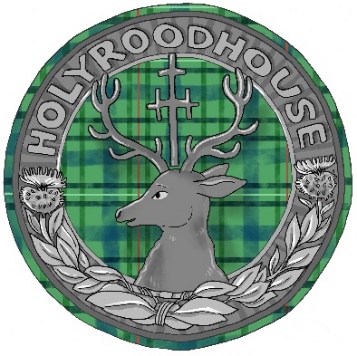 Palace of Holyroodhouse Map 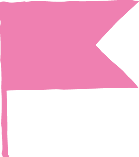 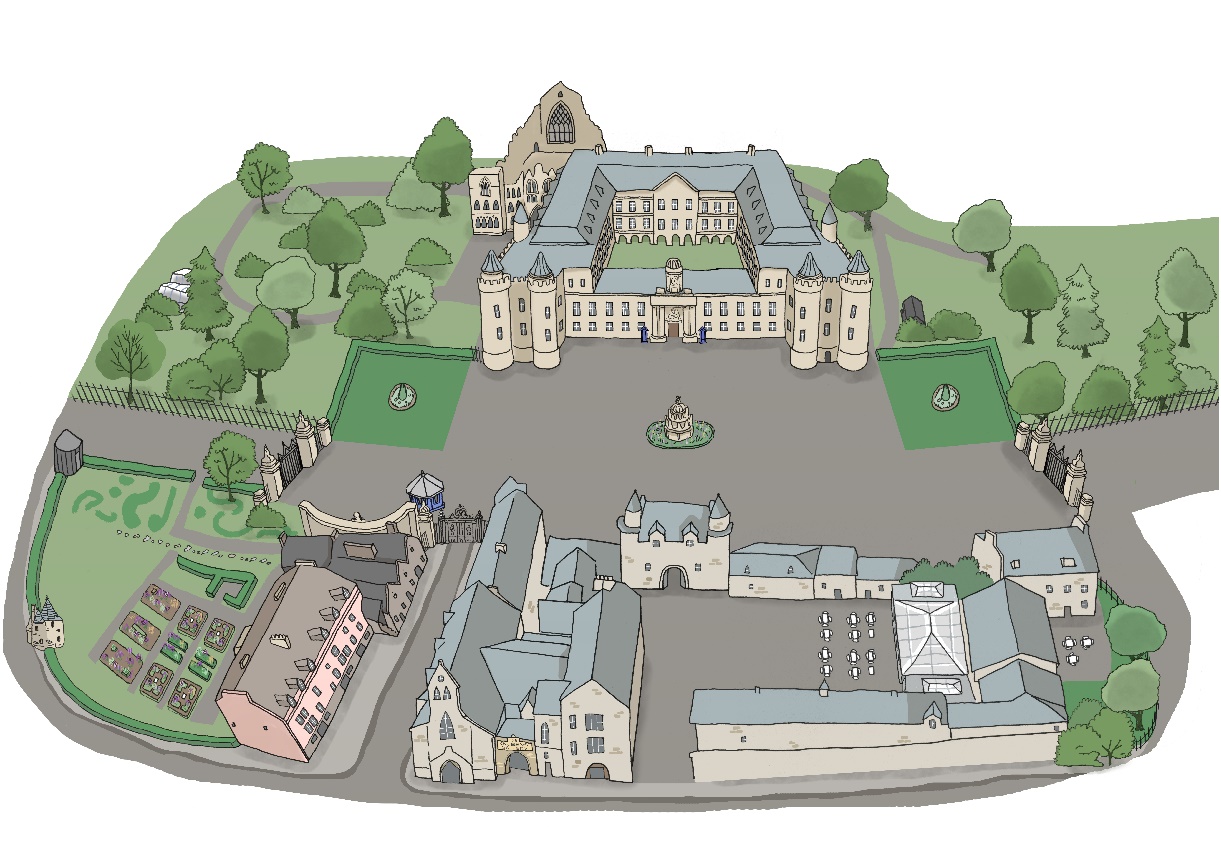 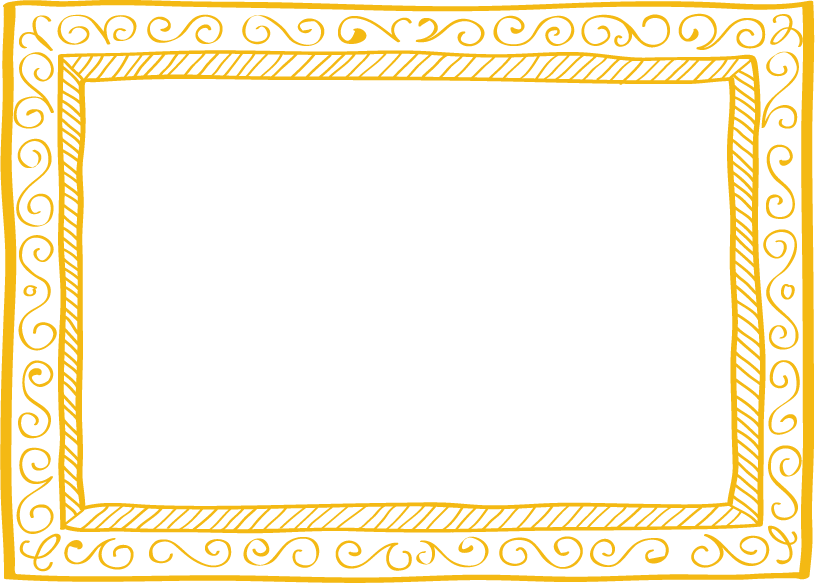 No photography 
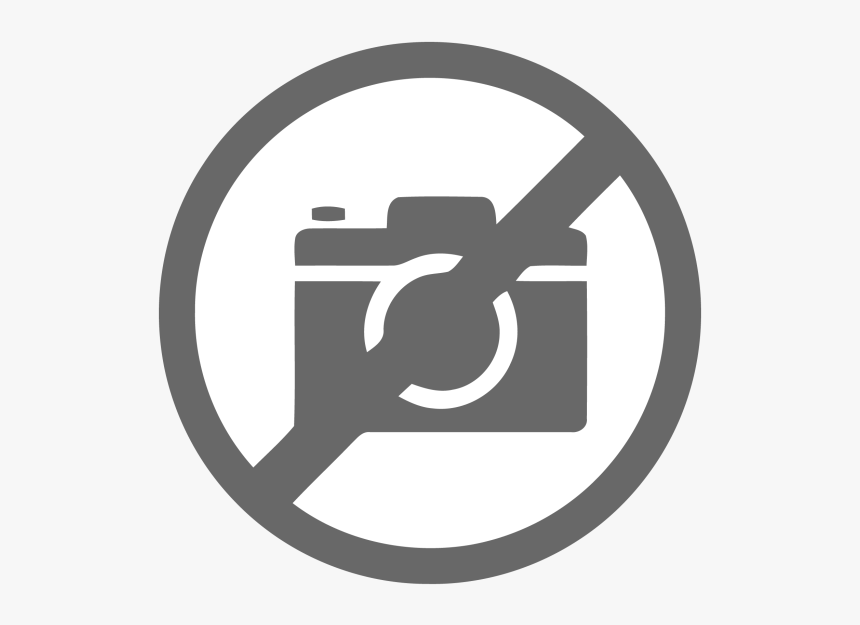 IntroductionIntroductionAbout the Palace of HolyroodhouseAbout the Palace of Holyroodhouse22About Royal Collection TrustAbout Royal Collection Trust22Our nursery and school programmeOur nursery and school programme22Self-guided visitSelf-guided visit22Self-guided visit pricesSelf-guided visit prices22Booking your visitBooking your visitHow to book your visitHow to book your visit33Before your visitBefore your visitHealth and safetyHealth and safety44Risk assessmentRisk assessment44Complimentary planning visitSecurityComplimentary planning visitSecurity4444Pre-visit resourcesPre-visit resources55Pre-visit SEND resources Pre-visit SEND resources 55School gift bagSchool gift bag55Your visit Your visit Getting to the PalaceGetting to the Palace66Arriving at the PalaceArriving at the Palace66Visiting the Palace – school visit guidelinesVisiting the Palace – school visit guidelines66LunchLunch77After your visitAfter your visitPost-visit resourcesPost-visit resources88Keep in touch and stay involvedKeep in touch and stay involved88Appendix Appendix Palace of Holyroodhouse map Palace of Holyroodhouse map No photography signNo photography signBy coach and busBus number 35 stops near the Palace.Limited free coach parking is available adjacent to the Palace on the North Approach. Alternative pay-and-display coach parking is available on nearby Regent Road.By trainEdinburgh Waverley. The Palace is a 15 minute walk from the station.  Visit National Rail Enquiries for times and fares.By tramThe nearest tram stop is York Place. The Palace is a 20 minute walk from the station. Visit Edinburgh Trams for times and fares.North Approach –Coach ParkAbbey Strand CentrePalace of HolyroodhouseGift Shop Physic Garden 